Министерство науки и высшего образования Российской ФедерацииГуманитарно-педагогическая академия (филиал) Федерального государственного автономного образовательного учреждения высшего образования «Крымский федеральный университет имени В. И. Вернадского» в г. ЯлтеСанкт-Петербургский государственный электротехнический университет "ЛЭТИ" им. В.И. Ульянова (Ленина)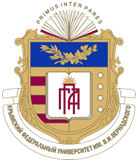 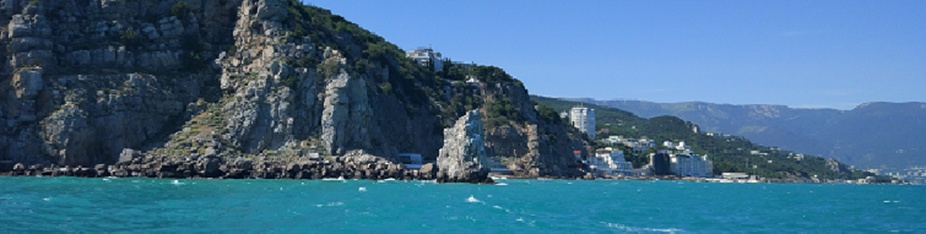 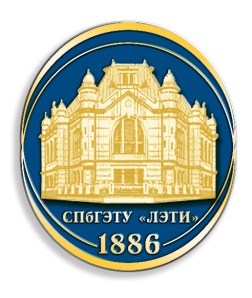 ИНФОРМАЦИОННОЕ ПИСЬМОУважаемые коллеги!С 21 по 23 мая 2019 года на базе Гуманитарно-педагогической академии в г. Ялте состоится 
IV Всероссийская научно-практическая конференция «Информационные системы и технологии в моделировании и управлении» (с международным участием). Цель конференции: предоставление ведущим ученым в области информатики и информационных технологий площадки для научных дискуссий и обсуждения результатов фундаментальных и прикладных исследований; привлечение молодых ученых в сферу передовых научных исследований; подготовка научных кадров в информатике, технологиях, цифровой экономике.Форма участия: очная. Рабочий язык конференции: русский, английский.Основные направления работы конференции:Интеллектуальные системы и технологииМоделирование сложных системИнформационная безопасностьИнформационные системы и технологии цифровизации экономикиИнформационные системы и технологии в дистанционном образованииКлючевые даты: 15 апреля 2019 года – окончание приёма докладов10 мая 2019 года – подтверждение участия в конференции; формирование программы конференции21 мая 2019 года – начало работы конференцииПубликация работ. Все представленные на конференции работы будут опубликованы в сборнике трудов, индексируемом РИНЦ. По результатам конференции отобранные материалы докладов будут рекомендованы к публикации в CEUR Workshop Proceeding (индексируется Scopus).Правила оформления научных докладов. Текст научного доклада для публикации в трудах конференции, индексируемых в РИНЦ, должен иметь объем 5 - 7 страниц (требования к оформлению на сайте конференции). Текст научного доклада для публикации в CEUR Workshop Proceeding должен иметь объем от 10 страниц с учетом формата LNCS (Lecture Notes in Computer Science).Контакты оргкомитета:+7 978 821 87 09 — Маковейчук Кристина Александровна E-mail:  christin2003@yandex.ru  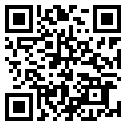 http://konf.gpa.cfuv.ru/conf.php?id=10 г. Ялта, ул. Севастопольская, 2а